         КАРАР                                                                       РЕШЕНИЕ« 18 » июль  2017 й.                               № 186                 « 18 » июля  2017 г.О публичных слушаниях по проекту решения Совета сельского поселения Метевбашевский сельсовет муниципального района Белебеевский район Республики Башкортостан двадцать  седьмого созыва «О внесении изменений и дополнений  в Устав сельского поселения Метевбашевский сельсовет муниципального района Белебеевский район Республики Башкортостан»	В соответствии со статьей 28 Федерального закона «Об общих принципах организации местного самоуправления в Российской Федерации», статьей 10 Устава сельского поселения Метевбашевский сельсовет  муниципального района Белебеевский район Республики Башкортостан Совет сельского поселения Метевбашевский сельсовет муниципального района Белебеевский район Республики Башкортостан   решил:	1. Провести публичные слушания по проекту решения Совета сельского поселения Метевбашевский сельсовет муниципального района Белебеевский район Республики Башкортостан  «О внесении изменений и дополнений в Устав сельского поселения Метевбашевский сельсовет муниципального района Белебеевский район Республики Башкортостан» 01 августа  2017 года  в 16-00 часов в здании МБУК «Метевбашевский СДК» по адресу: 452035, РБ,Белебеевский район, с..Метевбаш, ул.Школьная,62а2. Организацию и проведение публичных слушаний по проекту решения Совета сельского поселения Метевбашевский сельсовет муниципального района Белебеевский район Республики Башкортостан  «О внесении изменений и дополнений в Устав сельского поселения Метевбашевский сельсовет муниципального района Белебеевский район Республики Башкортостан» возложить на Комиссию по подготовке и проведению публичных слушаний .3. Установить, что письменные предложения жителей сельского поселения Метевбашевский сельсовет  муниципального района Белебеевский район Республики Башкортостан по проекту решения Совета сельского поселения Метевбашевский сельсовет муниципального района Белебеевский район Республики Башкортостан  «О внесении изменений и дополнений в Устав сельского поселения  Метевбашевский сельсовет муниципального района Белебеевский район Республики Башкортостан» направляются с 29 июля по 31  июля 2017 года в Совет сельского поселения  Метевбашевский сельсовет  муниципального района Белебеевский район Республики Башкортостан  по адресу:  452035, РБ,Белебеевский район,с..Метевбаш, ул.Школьная,62а4.Обнародовать настоящее решение в здании Администрации сельского поселения Метевбашевский сельсовет муниципального района Белебеевский район Республики Башкортостан по адресу: 452035, РБ,Белебеевский район, с.Метевбаш, ул.Школьная,д62а   19 июля  2017года.Глава  сельского поселения                                               М.М.Зайруллин 	БАШҚОРТОСТАН РЕСПУБЛИКАҺЫБӘЛӘБӘЙ РАЙОНЫ МУНИЦИПАЛЬ РАЙОНЫНЫҢ  МӘТӘУБАШ  АУЫЛ СОВЕТЫАУЫЛ БИЛӘМӘҺЕ СОВЕТЫ452035, Мәтәүбаш  ауылы, Мәктәп урамы,62 аТел. 2-61-45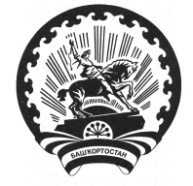 СОВЕТ СЕЛЬСКОГО ПОСЕЛЕНИЯМЕТЕВБАШЕВСКИЙ СЕЛЬСОВЕТМУНИЦИПАЛЬНОГО РАЙОНА БЕЛЕБЕЕВСКИЙРАЙОН РЕСПУБЛИКИ БАШКОРТОСТАН452035, с. Метевбаш, ул. Школьная  62 аТел. 2-61-45